FORMULAIRE DU RÉPERTOIRE DES FOURNISSEURS ÉCORESPONSABLESAjouts et modifications au RépertoireS.V.P. retournez à info@cqeer.comIl s’agit d’une : 	Modification		InscriptionCoordonnéesDESCRIPTION :Description des produits et services offerts (maximum de 50 mots) Domaine d'action :	   Événementiel		   Cinéma et télévision   SpectacleDescription du public cible et capacité de production (maximum de 50 mots) MESURES ÉCORESPONSABLES :Comment démontrez-vous votre adhésion aux principes du développement durable? (max. 50 mots)
     Possédez-vous un plan d'action en développement durable ?
Oui   Non
Votre organisation met-elle en œuvre des actions en développement durable et le résultat de ces actions est-il suivi et compilé dans un rapport?
Oui   NonLes rapports contenant le résultat des actions de développement durable de votre organisation sont-ils vérifiés par une tierce partie indépendante et rendus publics périodiquement?
     Est-ce que votre organisation possède un programme de formation ou d’équité à l’emploi pour les employés?
     Avez-vous une politique en approvisionnement responsable ?
Oui 	Non		Si oui, est-elle communiquée aux fournisseurs et partenaires ?
Oui 	Non	En partie Produisez-vous un bilan de GES pour vos déplacements d'affaires ?
Oui 	NonFaites-vous de la compensation (plantation d'arbres, achat de crédits de carbone) pour les GES émis par vos déplacements d'affaires ?
En tout  En partie Non 		Commentaires :       Avez-vous un système de recyclage dans vos installations/bureaux?	Oui 	NonAvez-vous un système de compostage dans vos installations/bureaux ?		Oui 	NonRÉDUCTION DES ÉMISSIONS DE GAZ À EFFET DE SERRE (GES)Déplacement des employésAvez-vous fait le choix de vos installations/bureaux en fonction de la proximité des transports alternatifs à l'auto-solo (métro, bus, piste cyclable, autres) ?
Oui 	Non Avez-vous mis en place des avantages pour favoriser les déplacements actifs ou collectifs des employés?
Oui 	Non LivraisonFaites-vous vos livraisons avec des véhicules éco-énergétiques (électrique, hybride, gaz naturel), vélos ou autres ?
Oui		Précisez      
Non Avez-vous optimisé vos livraisons pour réduire vos émissions de GES ? 
Oui	Précisez      
Non AutresAvez-vous d'autres bonnes pratiques pour réduire vos émissions de GES? 	Si oui, S.V.P., nous les mentionner :     ADAPTATION AUX IMPACTS DES CHANGEMENTS CLIMATIQUESAvez-vous subi des aléas climatiques ?Inondations	Débordement d’égouts	Feux de forêt 	Vague de chaleur 	Érosion	Éboulement de terrain	Aucun 	Autres 	Précisez :      Si vous êtes propriétaire : Avez-vous adapté vos infrastructures dans les dernières années ?  Toit blanc		Toit vert		Récupération d’eau de pluie	Remise en circulation des eaux grises	Architecture d’intérieurUtilisation de matériaux certifiés LEEDAutres	Précisez :      Non :      Avez-vous choisi le positionnement géographique de vos installations/bureaux en fonction des impacts des changements climatiques (éloignement des côtes/fleuves/rivières, installation en hauteur, etc.)? 	Oui 	En partie  	Non Commentaires :      Références : Pour en savoir davantage sur la Stratégie Québécoise de développement durable, le Plan d’action 2013-2020 sur les changements climatiques du Québec et sur la Stratégie d’adaptation aux changements climatiques du Québec ou encore sur le Consortium Ouranos sur la climatologie régionale et l'adaptation aux changements climatiques, cliquez directement sur les hyperliens.PartenairesMerci au Bureau du Cinéma et de la Télévision du Québec (BCTQ)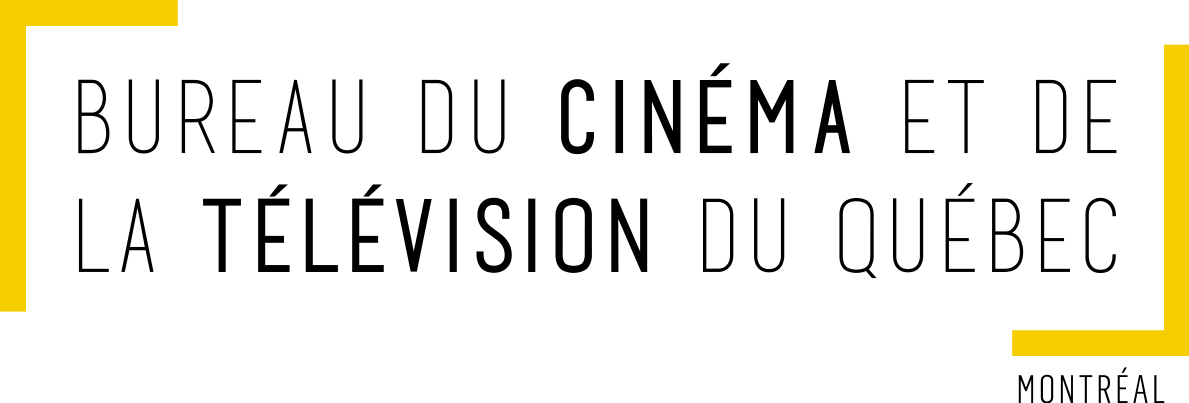 Merci également à Tourisme Montréal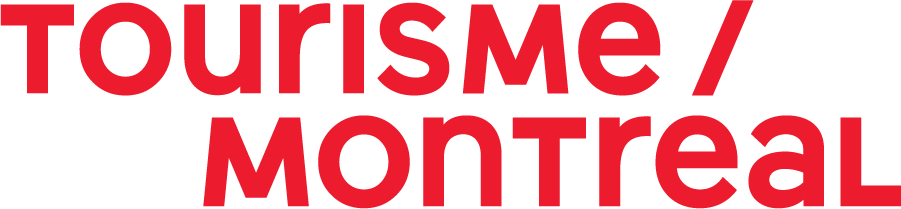 Votre nom :     Téléphone:      Nom de l’organisation :      Courriel général de l’organisation :      Adresse :      Site Internet :      Adresse du siège social:      Nom de la personne ressource :      Municipalité :      Téléphone de la personne ressource :      Province :     Courriel de la personne ressource :      Code postal :      Êtes-vous un OBNL ou une coopérative ?      Êtes-vous membre de Tourisme Montréal?      Type de fournisseurs (vous pouvez cocher plus d’une case)Type de fournisseurs (vous pouvez cocher plus d’une case)AlimentationCommunication	Alimentation biologique et équitable	Agence de communication	Cantine pour tournage	Développement Web et hébergement	Bières, alcools et vins	Graphisme et design	Traiteurs	Impression	Vaisselle	Objets promotionnels et cadeaux	Alimentation : Autres	Support matériel et diffusionGaz à effet de serre	Télécommunication	Gaz à effet de serre : Compensation	Vêtements promotionnels	Gaz à effet de serre : Autres servicesGestion des matières résiduellesLieux	Gestion des matières dangereuses	Hébergement	Gestion des matières résiduelles	Salles	Gestion des mégotsProduits, ventes et locationsTransport	Animation    Livraison	Antiquaire    Transport adapté	Bloc sanitaire    Transport en commun	Costume    Transport en auto-partage	Décor et scène    Transport en covoiturage	Décoration    Transport : Vélo	Kiosque    Transport : Location	Location de mobilierService-conseil	Matériaux de construction    Service-conseil en déplacement	Matériel de bureau    Service-conseil en environnement	Produits de coiffure et maquillage    Service-conseil en organisation d'événements	Produits d’entretien    Service-conseil en matières résiduellesDonÉnergie    Don alimentaire     Éclairage     Don de vêtements     Énergie verte     Don de mobiliers     Génératrice      Don: AutresVous ne trouvez pas une catégorie représentantAutresvotre produit ou service?     Attestation environnementaleProposez une catégorie :     Entreprise d'économie socialeRégion (vous pouvez cocher plus d’une case)Région (vous pouvez cocher plus d’une case)     Toutes les régions     Lanaudière     Abitibi-Témiscamingue     Laurentides     Bas-St-Laurent     Laval     Capitale-Nationale     Mauricie     Centre-du-Québec     Montérégie     Chaudière-Appalaches     Montréal     Côte-Nord     Nord-du-Québec     Estrie     Outaouais     Gaspésie-Îles-de-la-Madeleine     Saguenay-Lac-Saint-Jean